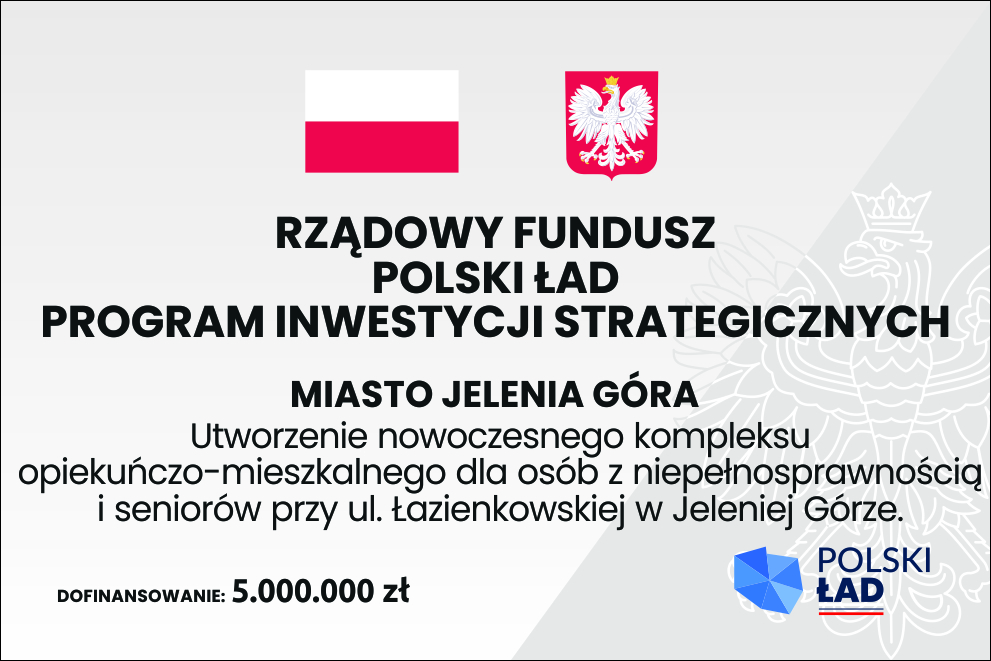 Przedmiotem zamówienia jest wykonanie robót budowlanych polegających na przebudowie  mającej na celu zmianę sposobu użytkowania istniejących budynków byłej bursy szkolnej przy ul. Łazienkowskiej w Jeleniej Górze, wraz z zagospodarowaniem terenu i infrastrukturą techniczną oraz wyposażenie ich w niezbędny sprzęt.Przebudowa obejmuje dwa obiekty:„Budynek  –  funkcja docelowa - Dom dziennego pobytu „Senior +”„Budynek A” – utworzenie Centrum Opiekuńczo-Mieszkalnego.Termin realizacji:  16.12.2024r.Wartość zadania:  13 466 040złDofinansowanie :   5 000 000złGłówny cel zadania: Utworzenie placówek zapewniających opiekę, wsparcie i pomoc seniorom (nieaktywnym zawodowo 60+) i osobom z niepełnosprawnością zamieszkującym na terenie Jeleniej Góry oraz zwiększenie ich aktywnego uczestnictwa w życiu społecznym.Cel zrealizowany zostanie poprzez:Utworzenie w Budynku 1 placówki dziennego pobytu SENIOR+ zapewniającej aktywizację społeczną seniorów poprzez zajęcia: edukacyjne, kulturalno-oświatowe, sportowo-rekreacyjne, aktywizujących społecznie (w tym wolontariat międzypokoleniowy), terapie zajęciowe, aktywności ruchowe. Utworzenia w Budynku A ośrodka opiekuńczo – mieszkalnego, przeznaczonego dla seniorów i osób z niepełnosprawnością, który będzie zapewniał pensjonariuszom całodobowy pobyt z pełną opieką, prowadzeniem terapii zajęciowych, aktywności ruchowej oraz aktywizacji społecznej. Łącznie Budynek 1 i Budynek A  utworzą nowoczesne Centrum Opiekuńczo – Mieszkalne zapewniające realizację usług opiekuńczych i socjalnych. Bezpośrednimi adresatami zadania będą osoby z terenu miasta Jelenia Góra, w wieku 60+, będące nieaktywne zawodowo i osoby z niepełnosprawnością. Centrum Opiekuńczo – Mieszkalne pozwoli   seniorom i osobom z niepełnosprawnością na korzystanie z szerokiej oferty usług w zakresie opieki socjalnej, rehabilitacji zdrowotnej i aktywnego spędzania wolnego czasu, przy jednoczesnym zaktywizowaniu i zaangażowaniu w działania samopomocowe na rzecz środowiska lokalnego. 